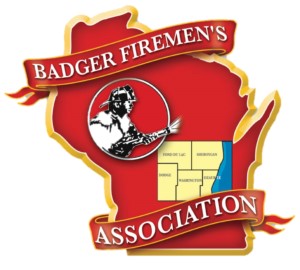 	Retired Captain Mark Scharrer of the Allenton Fire Department	Retired Assistant Chief Leslie “Les” Gessner of the Beechwood Fire Department	Retired Firefighter Roger Kumrow of the Beechwood Fire Department	Retired EMT Carol Oestreich of the Campbellsport Fire Department	First Responder Peter Krueger of the Cedarburg Fire Department	Firefighter, First Responder Robert Heck age of the Cedarburg Fire Department 	Kenneth Doughman of the Cedarburg Fire Department	Retired Firefighter Alvin Giese of the Grafton Fire Department 	Retired Firefighter and EMT Morris “Morrie” Belger of the Kewaskum Fire Department	Retired Firefighter Roger “Butch” Schmitt of the Kewaskum Volunteer Fire Department; 	Retired firefighter Daniel Schwab of the Random Lake Fire Department	Retired Captain Fred Wolf of the Richfield Fire Company	Retired Chief Glenn Dickmann of the Saukville Fire Department	Retired EMT Mary Jane Murphy of the Saukville Fire Department	Retired EMT Sharon Kirsch of the Saukville Fire DepartmentRetired firefighter and EMT, Glenn Zimmermann of the Silver Creek & Random Lake Fire Departments	Retired Battalion Chief Arlyn Sarauer of the West Bend Fire DepartmentHonoring those that have dedicated their lives to help others.